Утверждено приказом директора ОГБУК «Государственная филармония Костромской области»№256-1/02-01 «15» августа 2019 годаПРАВИЛА ПРОДАЖИ И ВОЗВРАТА БИЛЕТОВОГБУК «Государственная филармония Костромской области»Общие положенияНастоящие правила разработаны в соответствии с:-  Гражданским кодексом РФ- «Основами законодательства Российской Федерации о культуре» от 9.10.1992 г. № 3612-1 (в редакции Федерального закона от 18.07.2019 г.№193-ФЗ) - Федеральным законом от 22.05.2003 N 54-ФЗ  «О применении контрольно-кассовой техники при осуществлении расчетов в Российской Федерации»- Приказом Министерства культуры РФ от 17.12.2008 г. №257 «Об утверждении бланков строгой отчетности»1.2. Приобретая билет или абонемент на концерты, проводимые в Филармонии, Слушатель заключает договор возмездного оказания услуг в сфере культуры, а также соглашается с данными правилами и Правилами посещения концертов.1.3. При  осуществлении расчетов за билеты и абонементы покупателю выдается бланк строгой отчетности - первичный учетный документ, приравненный к кассовому чеку, сформированный в электронной форме и (или) отпечатанный с применением автоматизированной системы для бланков строгой отчетности в момент расчета между Филармонией и покупателем, содержащий сведения о расчете, подтверждающий факт его осуществления и соответствующий требованиям законодательства Российской Федерации о применении контрольно-кассовой техники; 1.4. Форма билета (абонемента) утверждается Министерством культуры Российской Федерации и содержит информацию:дату и время начала концерта;место проведения концерта,место в зрительном зале;цена услуги;и иную информацию.Образец бланка билета ОГБУК ««Государственная филармония Костромской области» (Приложение №1)Образец бланка абонемента ОГБУК ««Государственная филармония Костромской области» (Приложение №2)1.5. Продажа билетов и абонементов в билетных кассах Филармонии производится за наличный расчет и по картам платежных систем VISA, MasterCard, Maestro, VisaElectron, МИР, в российских рублях по указанным на билетах ценам.  1.6. Электронный билет (абонемент) дополнительно содержит уникальный штрих-код/QR-код.1.7. Филармония предоставляет информацию о концертах (программе, исполнителях, ценах), которая размещается на стенде у основной кассы Филармонии и на сайте Филармонии www.kosphil.ru в разделе «Концерты и билеты». Информацию о концертах можно получить по телефонам +7 (4942) 31-37-82, +7 (4942) 31-40-05, +7 (4942) 31-26-37.Информационно-консультативные услуги осуществляются бесплатно.1.8. Филармония оставляет за собой право в исключительных случаях вносить изменения в программу и состав исполнителей, а также перенести концерт на другой день. 1.9. Информация о переносе или отмене концерта размещается на стенде у основной кассы Филармонии и на сайте Филармонии www.kosphil.ru в разделе «Новости». Дополнительно Филармония информирует владельцев абонементов по оставленным ими номерам телефонов или адресам электронной почты. Информирование производится только тех слушателей, которые предоставили контактную информацию и оформили свое согласие на получение информации в электронном виде.1.10. Цены на билеты и абонементы устанавливаются Филармонией. 1.11. Билет либо абонемент приобретается для каждого слушателя вне зависимости от возраста.1.12. В целях соблюдения требований ФЗ от 29.12.2010 г. №436-ФЗ «О защите детей от информации, причиняющей вред их здоровью и развитию» необходимо уточнять возрастной ценз, позволяющий соблюдать информационную безопасность детей на мероприятиях Филармонии. Указанная информация содержится на афишах, на официальном сайте www.kosphil.ru, на приобретаемых билетах и абонементах. При покупке билета слушатель соглашается следовать возрастным рекомендациям. Филармония не несет ответственность за нарушение слушателем данных рекомендаций.Порядок продажи билетов и абонементов. Способы продажи билетов и абонементов2.1. Билеты и абонементы на концерты Филармонии продаются только через официальную сеть:основная касса, расположенная в здании филармонии по адресу г. Кострома, ул. Советская, д. 58;дополнительная касса, расположенная по адресу г. Кострома, Молочная гора, д.1официальный сайт филармонии www.kosphil.ru, раздел «Концерты и билеты» через автоматизированную систему продажи билетов QuickTickets (Квик Тикетс);физические лица – уполномоченные на распространение билетов.2.2. Ответственность за поддельные билеты Филармония не несет, если билеты и абонементы приобретены в других местах.2.3. За 30 минут до начала концерта касса филармонии в первую очередь продает билеты на текущий концерт.Порядок продажи электронных билетов и абонементов3.1. Электронные билеты (абонементы) формируются с использованием автоматизированной системы продажи билетов QuickTickets (Квик Тикетс), 3.2. Для прохода на концерт слушатель должен предъявить контролеру электронный билет на экране мобильного устройства, либо распечатанный в масштабе 1:1 на белой бумаге формата А-4. 3.3. Проход на концерт проводится после сличения контролером на входе в концертный зал уникального штрих-кода, указанного в билете, который содержит всю информацию о билете и концерте, и действителен только для однократного прохода. Только первый человек, предъявивший билет, будет рассматриваться, как законный обладатель билета и будет допущен в зал. Слушатель должен не допускать перепечатывания и копирования билета.3.4. Слушатель несет ответственность за сохранность информации.3.5. В случае недопуска на концерт контролером (при повторном предъявлении уникального штрих-кода), предъявитель билета может обратиться к администратору для выяснения причин.3.6. Распечатанный билет (абонемент) нельзя сгибать в том месте, где расположен штрих-код.3.7. За дополнительной информацией и помощью в приобретении электронного билета можно обратиться в Отдел работы со слушателями по телефонам +7 (4942) 31-40-05.Правила возврата билетов 4.1. Билеты принимаются к возврату на основании заявления в следующем порядке:4.1.1. приобретенные в кассе филармонии или через физических лиц-распространителей билетов возвращаются через кассу филармонии;4.1.2. приобретенные через интернет-сервис Квиктикетс - возвращаются по установленным правилам интернет-сервиса Квиктикетс;Срок рассмотрения заявления составляет 10 (десять) рабочих дней.4.2. Возврат денежных средств за билеты, приобретенные в безналичном порядке, производится также в безналичном порядке на счет, с которого была произведена оплата за билет.4.3. Слушатель имеет право при возврате билета:не позднее, чем за десять дней до дня проведения концерта получить обратно 100 % цены билета;менее чем за десять дней, но не позднее, чем за пять дней до дня проведения концерта получить обратно 50 % цены билета;менее чем за пять дней, но не позднее, чем за три дня до дня проведения концерта получить обратно 30 % цены билета. При исчислении сроков по настоящему пункту день проведения мероприятия в указанные дни не включается.4.4. Билеты не принимаются к возврату в следующих случаях:до концерта осталось менее трех дней;Слушатель опоздал или не посетил концерт;Слушатель нарушил Правила посещения концерта;Билеты были приобретены на специальных акциях, в том числе – с предоставлением специальных скидок и льгот.4.5. Возврату подлежат только оригиналы билетов.4.6. При утере или порче билеты и абонементы не восстанавливаются (кроме билетов и абонементов, купленных в электронном виде).4.7. Иные случаи возврата билетов:В случае отмены концерта возмещается 100% цены билета в срок до 10 дней после даты концерта.В случае переноса концерта на более позднюю дату, возмещается 100% цены билета, при условии, что билет сдается до первоначальной даты.В случае переноса концерта на более раннюю дату, билет может быть возвращен не позднее первоначальной даты начала концерта, с возвратом 100% цены билета.4.8. Филармония вправе определить, что абонементы реализуются ею исключительно в рамках специальных программ (абонементных кампаний). В связи с особенностями формирования стоимости абонемента, предоставляющего право посещения нескольких мероприятий, слушатель не вправе требовать возврата полной или частичной стоимости абонемента в случае отказа от посещения (независимо от причин) одного или нескольких мероприятий абонемента.Приложение №1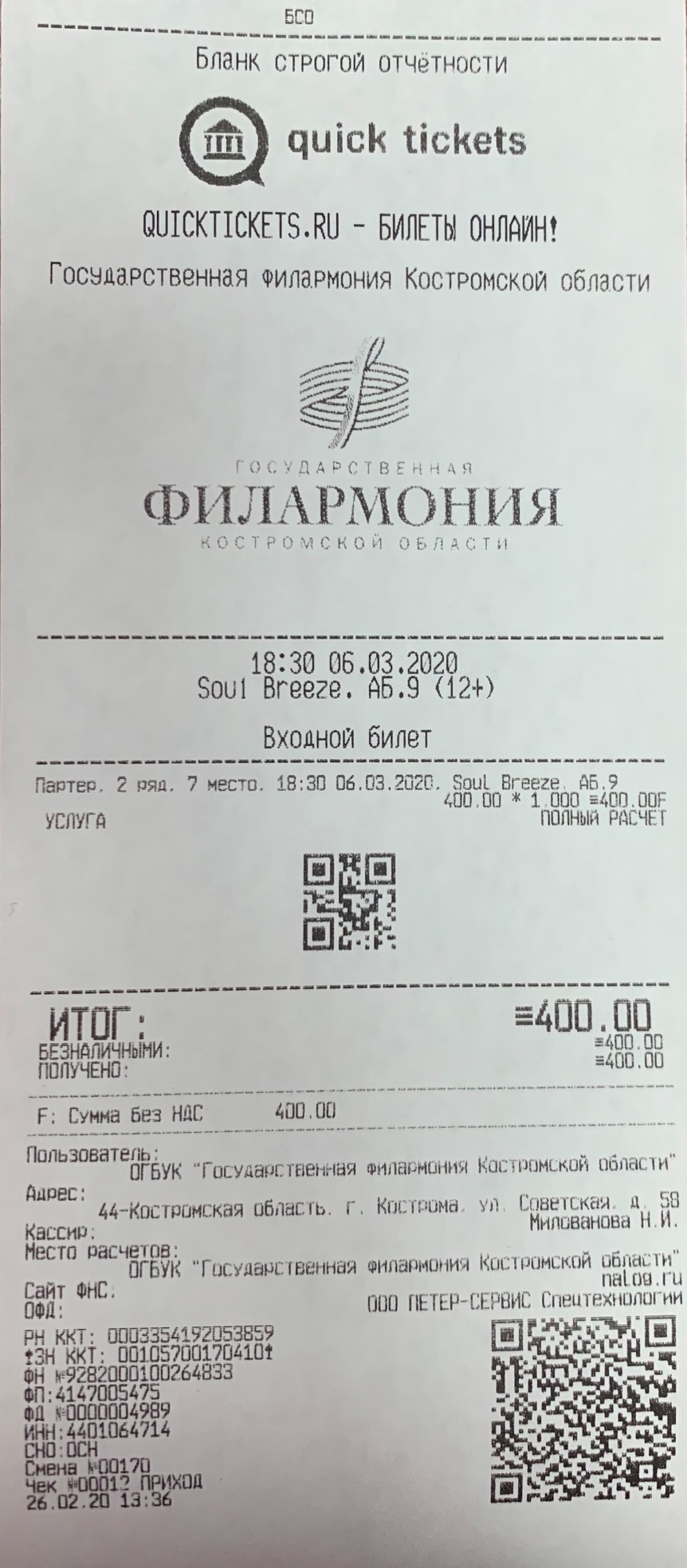 